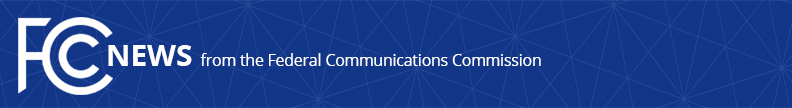 Media Contact: Anne Veigleanne.veigle@fcc.govFor Immediate ReleaseFCC COMMITS NEARLY $39 MILLION IN EMERGENCY BROADBAND CONNECTIVITY FUND SUPPORT FOR SCHOOLS AND LIBRARIES TO HELP CLOSE THE HOMEWORK GAPReminder to Applicants: May 13 is Deadline to File Applications for Support in the Upcoming School Year   -- WASHINGTON, May 4, 2022—The Federal Communications Commission todayannounced that it is committing nearly $39 million in the 14th wave of Emergency Connectivity Fund program support, helping to close the Homework Gap.  This latest round of funding is supporting 140 schools, 14 libraries, and 1 consortium across the country, including for students in California, Georgia, Hawaii, Kentucky, Michigan, New York, Puerto Rico, and Virginia.  “I’m proud that we’ve now gotten more than 12.5 million kids connected through the Emergency Connectivity Fund,” said Chairwoman Rosenworcel.  “We have some more work to do to get this help to all our students, but this is major progress on closing the Homework Gap in the United States.”May 13, 2022 is the last day for schools and libraries to apply for support to purchase eligible equipment and services for the 2022-2023 school year through a third application window the FCC opened last week. In this window, the FCC anticipates awarding at least $1 billion Emergency Connectivity Fund program support.  This window likely will be the last opportunity for schools and libraries to request funding before available funds in the $7.17 billion Emergency Connectivity Fund program are exhausted.  A link to information on how to apply is available here: https://www.emergencyconnectivityfund.org/.The funding can be used to support off-campus learning, such as nightly homework, to ensurestudents across the country have the necessary support to keep up with their education. Totalcommitments to date have funded over 10 million connected devices and 5 million broadbandconnections. To date, the Commission has approved over $4.8 billion in program funding commitments.  Today’s announcement includes nearly $23 million in commitments from Window 1 applications and nearly $16 million in commitments from Window 2 applications.More details about which schools and libraries have received funding commitments can befound at https://www.fcc.gov/emergency-connectivity-fund.###
Media Relations: (202) 418-0500 / ASL: (844) 432-2275 / Twitter: @FCC / www.fcc.gov This is an unofficial announcement of Commission action.  Release of the full text of a Commission order constitutes official action.  See MCI v. FCC, 515 F.2d 385 (D.C. Cir. 1974).